Ghi chú: - Lịch công tác có thể thay đổi hoặc bổ sung công việc phụ thuộc vào kế hoạch của UBND quận, PGD, phường. Nếu có thay đổi đề nghị bộ phận, cá nhân báo lại VP bổ sung vào lịch công tác tuần.           - UBND Quận Giám sát công tác quản lý, đảm bảo vệ sinh an toàn thực phẩm tại các trường học trên địa bàn quận Long Biên (đột xuất)           	- Hàng ngày: 6h15 đến 6h30: Bộ phận giám sát bếp ăn thực hiện giao nhận thực phẩm theo phân công (chụp gửi hình ảnh thực phẩm, hoá đơn nguồn gốc thực phẩm lên nhóm)                                 	 9h20 đến 10h: BGH, đ/c Thanh, cá nhân được phân công nhận thực phẩm chín                                  10h30 - 11h: BGH, đ/c Thanh giám sát việc chia định lượng xuất ăn theo quy định                   	            11h10 phút - 13h30: BGH theo phân công trong lịch giám sát GV chăm sóc HS ăn (bữa chính, bữa phụ), ngủ.	- Trong tuần có 02 buổi đ/c Tú Anh, Toàn có lịch đưa học sinh đi thi Hội khoẻ Phủ Đổng cấp Quận, GVCN quản lý lớp trong các tiết Thể dục	   	UBND QUẬN LONG BIÊNTRƯỜNG TIỂU HỌC BỒ ĐỀ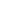 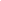 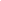 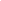 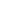 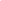 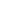 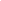 LỊCH CÔNG TÁC CHUNG CỦA TRƯỜNGTuần 16 (từ ngày 18/12 đến ngày 23/12/2023) năm học 2023 - 2024ThứBuổiNội dung công việc, thời gian, địa điểmBộ phận thực hiệnLãnh đạo phụ tráchBGH trựcCác nội dung công việc bổ sung, phát sinhHai 18/12S- 8h00’: Tuyên truyền Ngày toàn quốc kháng chiến (19/12); 51 năm chiến thắng Điện Biên Phủ trên không; 79 năm Ngày thành lập Quân đội nhân dân Việt Nam. Văn nghệ 3A1- Kiểm tra định kì cuối kì 1: Môn Tin học - Phần thực hành (theo TKB trong tuần 16)- Kiểm tra định kì cuối kì 1: Môn Tiếng Anh (theo TKB trong tuần 16)- Tham gia thi Hội khoẻ Phủ Đổng cấp Quận: môn Bóng bàn tại trường THCS Nguyễn Gia Thiều (GVCN quản lý tiết của đ/c Tú Anh)- Kiểm tra nề nếp chuyên môn, vệ sinh, bán trú- Đ/c Hạnh, Hoàng Anh- Đ/c Tùng, HS khối 3,4,5- Đ/c Nga, Tuyết, HS khối 3,4,5- Đ/c Tú Anh, HS- BGH, TPT, VP- Đ/c Thoa- Đ/c Minh- Đ/c Thoa- PHT- Đ/c Minh- Đ/c ThoaĐ/c ThoaHai 18/12C- 14h00’: Kiểm tra định kì cuối kì 1: Môn Tin học - Phần lý thuyết ( GV bộ môn có tiết ở lớp nào thì coi thi lớp đó)- Hỗ trợ kiểm tra sách, vở đồ dùng của HS lớp 3A3, Hồ sơ sổ sách của đ/c Linh- - Đ/c Tùng, GVCN khối 3,4,5- GV khối 3- Đ/c Minh- Đ/c MinhĐ/c ThoaBa 19/12S- 8h00’: Kiểm tra định kì cuối kì 1: Môn Khoa học - Kiểm tra nề nếp chuyên môn, vệ sinh, bán trú- Nộp đánh giá sự chuyên nghiệp quý IV- Các bộ phận hoàn thiện báo cáo tháng 12- GVCN khối 4,5- BGH, TPT, VP- CBGVNV, Hương VP- Trưởng các bộ phận- Đ/c Thu- Đ/c Minh- Đ/c Thoa- Đ/c MinhĐ/c MinhBa 19/12C- Báo cáo Chuyên đề TV (LT&C) lớp 2A1- Thay khẩu hiệu “Nhiệt liệt chào mừng 79 năm Ngày thành lập Quân đội nhân dân Việt Nam (22/12/1944-22/12/2023)”- Trước 17h00: Chuẩn bị CSVC cho thi GVG- Đ/c Liễu, GV khối 2- Đ/c Minh- GV Khối 4,5- Theo KH đã phân công- Đ/c Minh- Đ/c Thoa- Đ/c ThuĐ/c MinhTư20/12S- 7h00’: GVG cấp quận: Hỗ trợ công tác chuẩn bị cho học sinh - 8h00’: Tham gia thi GVG cấp Quận: Môn Đạo đức 3- Kiểm tra nề nếp chuyên môn, vệ sinh, bán trú- GV khối 1,2- Đ/c Linh K3- BGH, TPT, VP- Đ/c Thoa- Đ/c Minh- Đ/c ThoaĐ/c ThuTư20/12C- 13h30: Họp BGH, ban CHCĐ, ban TTND, KT- 14h00’: Kiểm tra định kì cuối kì 1: Môn Lịch sử địa lý - KTNB: KT thực hiện Quy chế dân chủ trường học- Duyệt báo cáo tháng 12- BGH, Ban CHCĐ, TTND- GVCN khối 4,5- Đ/c Thu , Hiền K1- Đ/c Minh- Đ/c THoa- Đ/c Thu- Đ/c Thoa- Đ/c ThoaĐ/c ThuNăm 21/12S- Giao nhận công văn tại phòng giáo dục (Nộp danh sách học sinh tham gia phổ cập bơi)- 9h20: Họp liên tịch- Tham gia thi Hội khoẻ Phủ Đổng cấp Quân: Môn Điền kinh tại Trung tâm Văn hoá TTTT (GVCN quản lý tiết Thể dục)- Đ/c Hương- Ban liên tịch- Đ/c Toàn, HS- Đ/c Thoa- Đ/c Thoa- Đ/c MinhĐ/c MinhNăm 21/12C- 14h00: Tiếp công dân, giải quyết các thủ tục hành chính- 14h00’: Kiểm tra định kì cuối kì 1: Môn Công nghệ - Hoàn thiện đánh giá công tác tháng 12 trên phần mềm - Đ/c Thoa- GVCN khối 3,4- CBGVNV- Đ/c Thoa- PHT- Đ/c ThoaĐ/c MinhSáu 22/12S- Thi Trạng nguyên Tiếng Việt cấp trường tại phòng Tin học- 8h00’: Tổ chức giao lưu thăm hỏi đơn vị kết nghĩa C73 đóng quân trên địa bàn Phường Bồ Đề.- 9h00: dự Hội nghị Tổng kết công tác MTTQ năm 2023, triển khai nhiệm vụ trọng tâm năm 2024 tại TTVH phường Bồ Đề.- Triển khai BB kiểm kê tài sản năm 2023 đến các bộ phận- Kiểm tra nề nếp chuyên môn, vệ sinh, bán trú- Đ/c Tùng, HS theo DS- TPT, Ban chỉ huy liên đội, chi đoàn- Đ/c Thoa- Đ/c Mai- BGH, TPT, VP- Đ/c Thu- Đ/c Minh- Đ/c Thoa- Đ/c Thoa- Đ/c ThuĐ/c ThuSáu 22/12C- 14h00’: Nhập KH công tác tháng 1, lịch công tác tuần 17 trên Driver- Chuẩn bị maket chào cơ tuần 17- 16h20’: Tổng vệ sinh toàn trường- Các bộ phận- Đ/c Huyền, Thanh- Các bộ phận- Đ/c Thu- Đ/c Minh- Đ/c MinhĐ/c ThuBẩy23/12S- Trực giải quyết công việc còn tồn đọng trong tuần (nếu có)- Tổ VP- Đ/c Thu